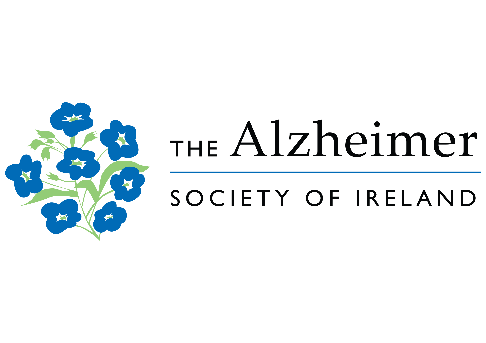 APPLICATION FORM(please write carefully using block capitals if possible)How did you hear about Family Carer Training?From a friend 	    Newspaper Advert           Website          Other (please state) _______________ Do you have any special requirements for your attendance at the training course e.g. access,      communication, print size etc.                                                        Yes                                        No Please provide the name of an emergency contact:                   __________________________________________________________Please provide the contact number of your emergency contact:     __________________________________________________________Please forward as soon as possible:The Alzheimer Society of Ireland, Insights into Dementia, The Alzheimer Society of Ireland, National Office, Temple Road, Blackrock, Co. Dublin. Email: familycarertraining@alzheimer.ieWe will be in contact with you about this course. From time to time, we may wish to contact you in relation to other related courses or events of interest to family carers of people with Dementia that ASI are running. We will never share your personal details with any third party.  Please tick the box if you agree to being contacted for these reasons.      I agree to being contacted by email        I agree to being contacted by post  I agree to being contacted by phone  Thank you, we will contact you as soon as possible with the offer of a place on the next available course. Name: Name: Address: Address: Eircode: Eircode: Phone:Mobile:Email:Email:I am currently a family carer                                   Yes                            No           (by family carer, we mean do you provide regular unpaid care / support to someone who is impacted by dementia)       Relationship – the person with dementia is my:                    _______________________________The age of the person with dementia is:                   _______________________________Approximate date my relative was diagnosed:        _______________________________My relative with dementia lives:               Alone                                      With me                                                                          With other relative               Other care arrangements                                                                          In nursing home Have you used any services of The Alzheimer Society before?               Yes                      NoSigned: ……………………………………………………………………………………  Date: ……………………………….I am currently a family carer                                   Yes                            No           (by family carer, we mean do you provide regular unpaid care / support to someone who is impacted by dementia)       Relationship – the person with dementia is my:                    _______________________________The age of the person with dementia is:                   _______________________________Approximate date my relative was diagnosed:        _______________________________My relative with dementia lives:               Alone                                      With me                                                                          With other relative               Other care arrangements                                                                          In nursing home Have you used any services of The Alzheimer Society before?               Yes                      NoSigned: ……………………………………………………………………………………  Date: ……………………………….I want to attend the Face to Face course only                                   Preferred County:  ..…………………………………………             I want to attend the Online course onlyI can attend either the Face to Face or Online course (next available)Preferred County:  ..…………………………………………  If yes, please give details: